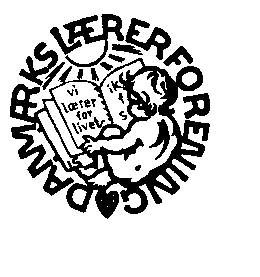 Haderslev Lærerkreds - Kreds 93Laurids Skaus Gade 12, 2. sal, 6100 HaderslevTelf.: 74 53 10 50  - www.kreds93.dk   -   E-mail : 093@dlf.org Der indkaldes til Tillidsrepræsentantmøde onsdag d. 23.4. kl. 13-15 i den store mødesal på Laurids Skausgade 12, 1. salReferatMødets startNavneopråbIngen bemærkninger til referatet Velkommen til genvalgte TR, samt en del nyvalgte fra 1/8Forflyttelsesplan sendt ud. Fredag sidste frist for frivillige ansøgninger22/4 opdateret forflyttelsesoversigtMeddelelser                   Div. udvalg og møderLønforhandling stadig i gang nyt møde mandag. Går fornuftigt. Måske tillæg til TR? være obs på administrationstid bib. VUC godt sted for rammer generalforsamling. ?Bespisning ikke så godt.BH orienterede om at der 20/5 skal diskuteres roller i service-med.Opmærksom på styrelsesvedtægt i høring i skolebestyrelser.Ny struktur for ungenetværk. Tanken er, at der skal være en SSP-lærer på alle skoler.Personalebeskeder i e-boks. Det skal vi være opmærksomme på. Hvor ofte skal man tjekke sin elektroniske personlige postkasse?Orientering om kompetencemidler. Udfordring omkring vikarproblemstilling.DLF skrivelse, vil gerne i kontakt med medlemmer, som har bud på hvilke kompetencer der er brug for – returmelding til MariannnePlan for TR-møde næste skoleår udleveretTR-døgn med AMR. 25-26/9Pt udfordringer med tid til amr-arbejdetSkolereformenAktuel statusUdleveret notat om klasselæreropgaverUdleveret samtaleskabelon til opgaveoversigt. Sendes til medlemmerDialogen skal være med til at sikre den nødvendige forberedelsestidDrøftelse af forventning til dårligere kvalitet bliver synlig. Nogle skoleledere har uformelt givet udtryk for, at det selvfølgelig bliver en konsekvens.Spørgsmål om hvor stort indblik i skolens økonomi man har krav på: Man har krav på at få fuld indsigt. Flere skoler har lavet retningslinjer om 6. ferieugeBekymring omkring om der bliver den lovmæssige dialog om opgaveoversigten: Vigtigt at holde fast i dette, samt opfølgningUdvalgsarbejde omkring den kommunale opgaveoversigt endnu ikke påbegyndt.Aftalt møde, for at drøfte forventede Uenigheds/enighedsområder iht. Tolkning af lov409.Vi nåede ikke hele vejen rundt om alle skolerPædagogiske overvejelser vedr. skolereformFælles målUdsat til næste møde UU vejledningssituation fra næste skoleårLeif orientererErhervsuddannelsesreformen, side 38 også en vejledningsreform. I 8. kl skal der ske en vurdering af uddannelsesparathed. Hvis ok, skal der ikke bruges UU ressoucer mere på den enkelte. Indsats skal koncentreres om de forventlige ca. 30 procent, der ikke er klar. UU fortsat kollektiv orientering om UEA, som skifter navn til Uddannelse og Job. (Tror jeg det var). Det forventes at det nye ”uddannelses og Job” skal fylde meget mere end UEA har gjort.Evt. 	RO